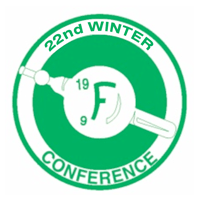 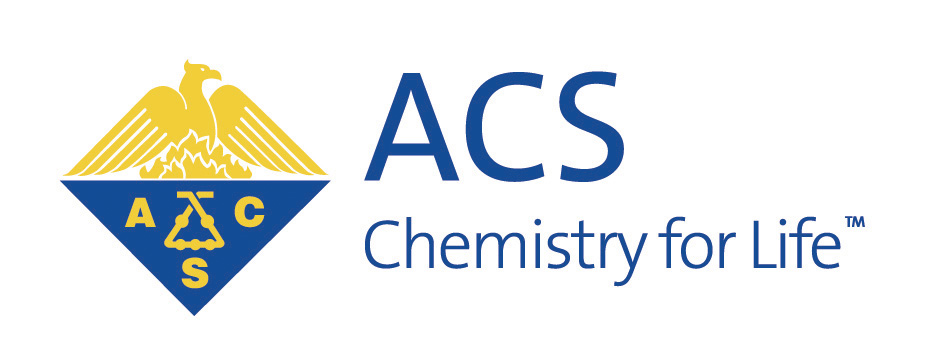 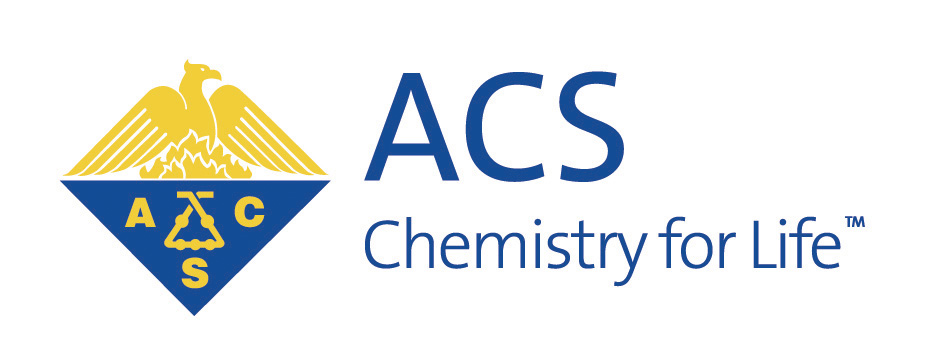 Advance Registration Effective: July 17 – December 12, 2014.Cancellation of registration must be submitted in writing by December 15, 2014 in order to receive a full refund less a $25 cancellation processing fee.  Cancellations should be sent by fax to (614) 447-3671.  Cancellations received after December 15, 2014 will not be honored.  Mail registration forms to ACS- Specialty Conference, P.O. Box 3337, Columbus, OH 43210-3337.